Offertory CollectionsMarch 7, 2021                              $7,532.00March 14, 2021                           $7,936.00March 21, 2021                             March 28, 2021                             Total for month                         $15,468.00Offertory budget goal per month   $44,250.00Weekly goal                                          $10,211.54Under for two weeks                     ($4,955.08)      Budget Goal Year-to-date              $388,038.52     Sunday Collection year-to-date   $375,126.64Under Budget year-to-date          ($12,911.88)    PLEASE PRAY FOR THE SICKExtra Lenten Parish Confession times:Thursday, March 25, 2021 – 6:30pm to 7:30pm – Extra Priest available*****************Seven Sisters Holy Hour ApostolateLooking for a few women to commit to praying a dedicated holy hour (at church or at home) each week on a designated day for Fr. Duncan and his intentions.  This is an opportunity handed on to us from his former parish. Plans are to begin in April. If interested, please contact Erin Witte. Call or text: 573-489-1480. More info at sevensistersapostolate.org. *****************Capital CampaignTotals as of Feb. 10, 2021Pledged - $363,932.00Goal - $500,000.00Pledges received - $257,282.00Thank you!!!  Your generous support helps us to move forward to keep improving our campus.  ****************Knights of Columbus ScholarshipSatolli Council #1752 (Glasgow Knights of Columbus offers a scholarship to high school seniors who are dependents of members of the local KC Chapter or those who are members themselves.  The scholarships are due by April 15, 2021.  There are scholarship applications in back of church or in the church office. ****************Annual Church Cleaning On Tuesday March 23rd at 6:30 pm. we will have our annual church cleaning.  All parishioners are asked to assist so it won’t take too long.  Bring rags & cleaning equipment.  Great way for Confirmation students to give back to their parish!  Refreshments will be served.  ***************CCW Easter Bake-less Bake SaleDue to the health restrictions of COVID, it has been decided to not have the Easter Bake Sale again this year.  Since this is a major fundraiser, we are asking each family in the parish to make a donation toward a “Bake less Bake Sale”.  Please give what you would have spent to prepare or purchase items at the bake sale.  Our funds pay for the church cleaning salaries, equipment for the fall dinner and other needed parish items.  Please put in an envelope labeled CCW Bake Sale in the collection or give to Cheryl Adams or Kathleen Thies.  Thank you in advance for your donations!****************Knights of Columbus in FayetteLenten Fish FryMarch 26, 2021 – Fish FryTime:     5:00 to 7:00 pm.ALL ORDERS ARE CARRY-OUT ONLY.Knights of Columbus Hall - Fayette*****************************Stations of the CrossStations of the Cross for this coming week will be:  2:30pm on Friday at St. Mary in Glasgow. Stations are also on Friday, 5:30pm in St. Joseph, Fayette.Bishop McKnight’s March prayer intention for our Local Church is: “Through the example and intercession of St. Joseph, Husband of Mary, may a gentle disposition rule our hearts and allow for charity, reconciliation, and mercy in our lives.”************The Chaplet of Divine MercyThe Chaplet of Divine Mercy will be said or done in song on Fridays at 3:00 pm during Lent.  ************************  Catholic Speaker Event:The Cathedral of St. Joseph is hosting Jason Evert on Wednesday, April 21, 2021 from 6-8pm. He will give a presentation for teens and parents. The topic is “Purified: The innocence of the family is under attack like never before… Come and discover how to protect and heal yours.” The ticket price is $25 and may be purchased online at cathedral.diojeffcity.org.**************Easter LiliesReminder, we will be needing Easter Lilies for altar flowers for Easter Sunday.  Please call your order into Market Street Floral.  Thanks! ***********School News Visit from SuperintendentDr. Vader is back to doing school visits.  She is scheduled to visit our school on Friday, March 26th.   She plans to be here early enough to watch the Kindergartens at our school Mass.  She is always a pleasant person to visit with and we look forward to her coming to see the positive things we have going on in school.  School Advisory MeetingThe School Advisory met on Wednesday, March 17th, in the school cafeteria.  The following items were reported at the meeting: Those present were Fr. Duncan, Brett Witte, Rachel Johnson, Jenna Lee, Justin Friedrich, Lindsay Kallmeyer, and Terin Fuemmeler as new Home and School representative.  Reports were given about the new Interactive Board installed in the Title 1 Room, the approved teacher salary schedule with a 5% raise to the base and teachers getting their steps, and teacher contracts and openings.  Currently, 3 contracts have been signed and returned.  After much thought and prayer, no one on staff has elected to take the kindergarten position.  So, we will be looking and advertising our open position for a Kindergarten teacher.  The final calendar for next year, with the diocesan guidelines, was also shared and will be sent home to parents this week.  A report with the schools group test results was shared with the board to see the testing trends for the last 3 years.   This gives a little picture of how COVID may have affected student learning.  The faculty will be looking at these results as well as working on our curriculum on our PD day this week.  The last part of the CARES funding, titled EANS (Emergency Assistance for Nonpublic Schools), is set to be distributed at the end of March.  Formal applications and allocations will be posted by March 23, 2021.  Unlike the original CARES funding, EANS will not be directed through the LEA.  The allocations will come directly to the schools.  The focus of the money will be to address any COVID related needs, with guidelines set by the government.  Fr. Duncan reported about our next Confirmation group, the 6th grade Virtual Vocation Day for grades 6th & 7th, and a brief introduction to the new Stewardship model that we may transition to.  Fr. Duncan also started and ended the meeting for us with prayer. Kindergarten Roundup Wednesday, March 24 6:30 PM We sent out formal invitations to potential candidates for our 2021-22 Kindergarten class. If you know of anyone that has a child this age that we may have missed, please share information about our school.  We have also planned a school visit day for Wednesday, April 14th, where potential students will be invited to spend the day with us.  This will give them a chance to get use to our school and what a Kindergarten day looks like.  Contract Time and Teacher AppreciationPlease pray for our teachers at contract time.  To teach at our school is a Vocation and requires a certain amount of sacrifice when you look at salary and retirement.  Please continue to do your part by tithing and supporting the parish. I have officially signed on for another year.  Teachers were presented contracts by March 15th and have until April 15th to let me know if they will be coming back of not.  We have 3 signed contracts returned as of now and know that we have an opening for Kindergarten for next year.    Looking AheadMarch 24 - Kindergarten Round-up at 6:30 PMMarch 29 - Spring Pictures/ Sports picturesApril 1-5 - Easter break NO SCHOOL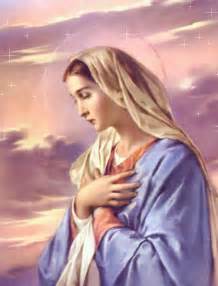     St. Mary Church421 Third StreetGlasgow, MO  65254email:parishoffice@stmarysglasgow.orgwebsite:  www.glasgowstmary.comFacebook: St. Mary Church, Glasgow, MoMission StatementWe, the members of St Mary Parish, profess, practice, and proclaim our faith in Jesus Christ through word, sacraments, education and service.Parochial Administrator .….……   Fr. Joshua DuncanSchool Principal …..…….……....   Mr. Kent J. Monnig Parish,Bookkeeper/Secretary……Wanda FuemmelerSchool Office ………………...…….660-338-2258Confessions:Saturdays 4:00 – 5:15 pmParish Office Hours: Mon, Tues, Thurs. 8 a.m. -3 p.m...660-338-2053    St. Mary Church421 Third StreetGlasgow, MO  65254email:parishoffice@stmarysglasgow.orgwebsite:  www.glasgowstmary.comFacebook: St. Mary Church, Glasgow, MoMission StatementWe, the members of St Mary Parish, profess, practice, and proclaim our faith in Jesus Christ through word, sacraments, education and service.Parochial Administrator .….……   Fr. Joshua DuncanSchool Principal …..…….……....   Mr. Kent J. Monnig Parish,Bookkeeper/Secretary……Wanda FuemmelerSchool Office ………………...…….660-338-2258Confessions:Saturdays 4:00 – 5:15 pmParish Office Hours: Mon, Tues, Thurs. 8 a.m. -3 p.m...660-338-2053    St. Mary Church421 Third StreetGlasgow, MO  65254email:parishoffice@stmarysglasgow.orgwebsite:  www.glasgowstmary.comFacebook: St. Mary Church, Glasgow, MoMission StatementWe, the members of St Mary Parish, profess, practice, and proclaim our faith in Jesus Christ through word, sacraments, education and service.Parochial Administrator .….……   Fr. Joshua DuncanSchool Principal …..…….……....   Mr. Kent J. Monnig Parish,Bookkeeper/Secretary……Wanda FuemmelerSchool Office ………………...…….660-338-2258Confessions:Saturdays 4:00 – 5:15 pmParish Office Hours: Mon, Tues, Thurs. 8 a.m. -3 p.m...660-338-2053    St. Mary Church421 Third StreetGlasgow, MO  65254email:parishoffice@stmarysglasgow.orgwebsite:  www.glasgowstmary.comFacebook: St. Mary Church, Glasgow, MoMission StatementWe, the members of St Mary Parish, profess, practice, and proclaim our faith in Jesus Christ through word, sacraments, education and service.Parochial Administrator .….……   Fr. Joshua DuncanSchool Principal …..…….……....   Mr. Kent J. Monnig Parish,Bookkeeper/Secretary……Wanda FuemmelerSchool Office ………………...…….660-338-2258Confessions:Saturdays 4:00 – 5:15 pmParish Office Hours: Mon, Tues, Thurs. 8 a.m. -3 p.m...660-338-2053    St. Mary Church421 Third StreetGlasgow, MO  65254email:parishoffice@stmarysglasgow.orgwebsite:  www.glasgowstmary.comFacebook: St. Mary Church, Glasgow, MoMission StatementWe, the members of St Mary Parish, profess, practice, and proclaim our faith in Jesus Christ through word, sacraments, education and service.Parochial Administrator .….……   Fr. Joshua DuncanSchool Principal …..…….……....   Mr. Kent J. Monnig Parish,Bookkeeper/Secretary……Wanda FuemmelerSchool Office ………………...…….660-338-2258Confessions:Saturdays 4:00 – 5:15 pmParish Office Hours: Mon, Tues, Thurs. 8 a.m. -3 p.m...660-338-2053    St. Mary Church421 Third StreetGlasgow, MO  65254email:parishoffice@stmarysglasgow.orgwebsite:  www.glasgowstmary.comFacebook: St. Mary Church, Glasgow, MoMission StatementWe, the members of St Mary Parish, profess, practice, and proclaim our faith in Jesus Christ through word, sacraments, education and service.Parochial Administrator .….……   Fr. Joshua DuncanSchool Principal …..…….……....   Mr. Kent J. Monnig Parish,Bookkeeper/Secretary……Wanda FuemmelerSchool Office ………………...…….660-338-2258Confessions:Saturdays 4:00 – 5:15 pmParish Office Hours: Mon, Tues, Thurs. 8 a.m. -3 p.m...660-338-2053St. Joseph’s (Fayette)  ScheduleTuesday …………….Mass  6:00 PM        Confessions  5:15 to 5:45PM             Sundays……..………Mass  8:30 AM        Confessions  7:45 to 8:15 AMSt. Joseph’s (Fayette)  ScheduleTuesday …………….Mass  6:00 PM        Confessions  5:15 to 5:45PM             Sundays……..………Mass  8:30 AM        Confessions  7:45 to 8:15 AMSt. Joseph’s (Fayette)  ScheduleTuesday …………….Mass  6:00 PM        Confessions  5:15 to 5:45PM             Sundays……..………Mass  8:30 AM        Confessions  7:45 to 8:15 AMMASS SCHEDULEMASS SCHEDULEMASS SCHEDULESun. Mar. 21Mass 10 amSun. Mar. 21Mass 10 amPeople of St Mary & St Joseph ParishTues. Mar.23Tues. Mar.23FAYETTE MASSWed. Mar. 24Mass 8:15 amWed. Mar. 24Mass 8:15 amMike Robinson†Thurs Mar. 25Mass 8:15 amThurs Mar. 25Mass 8:15 amJames Brucks† Fri. Mar. 26Mass 8:15 amFri. Mar. 26Mass 8:15 amDanny Meyer†Sat. Mar. 27Mass 5:30 pmSat. Mar. 27Mass 5:30 pmDeceased members of Vincent & Clara Sellmeyer family†Palm SundaySun. Mar. 28Mass 10 amPalm SundaySun. Mar. 28Mass 10 amBob & Alpha Lang†Sat. Mar.27 5:30 PM – RosaryHost TeamLectorEO MinistersChoirServersSun. Mar.28 10:00 AM  RosaryHost TeamLectorEO Ministers                                                                                                                                                                                                                                                                                                                                                                                                                                                                                                                                                                                              ChoirServersJanice WattsChad Fuemmeler familyJenna Lee familySonya FuemmelerJanet Himmelberg Jenna LeeBrett Witte (loft)Seasonal SingersLuke Moser, Aslan WitteBill DailyBarry & Julie FuemmelerChad & Cash WesthuesJenny WesthuesCheryl AdamsBill DailyJenny Westhues (loft)SMS ChoirSeth & Lexie Monnig     Ella Marie Wilson    Cindy Wilson Hall                  Dena Fitzgerald                                 All Military personnel    And their families             Nursing Home     Residents      Nina Bell Schafer   Suzanne Freese    Catherine Schaefer   David F. Monnig   Dr. W.G. Marshall   Sister Jania Keogh   Marian Sellmeyer   Billy Sickman   Nellana DeGraff   Sophia Friedrich   Dorothy Colvin   Karen Gebhardt   Blake Manken   Cindy Crowley   Stacy SenorJason MonnigBernie KorteByron StalloLayla Johnson Sam AudsleyAll Shut InsTony MonnigGreg LarmJohn MurphySheila & Herb SellmeyerMary McCoyMary Kay NollGwen BrandEmmett Schroeder SappLucille VoseMargie LewisDaniel StallmanInez WachterDoris GibbsRhonda Hammons